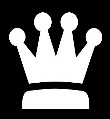 The Crown at NorthillBoxing Day Menu 2021To StartLeek and potato soup, croutons and truffle oilChicken liver pate, caramelised red onions and char grilled ciabatta breadCreamy garlic mushroom, toasted brioche, rocket and parmesanBlack pudding scotch egg, bacon salad and mustard mayoPrawn and smoked salmon tian, cucumber, tomato and char grilled ciabattaCrispy vegetable spring rolls, asian salad and sweet chilli sauceTandoori marinated halloumi cheese, saagaloo and mint yoghurtMain CourseRoasted leg of lamb, roast potatoes, Yorkshire pudding, vegetables and red wine gravyPan fried breast of duck, dauphinoise potato, herby carrots and black cherry sauceLuxury fish pie, cheesy mash and buttered greensSaffron marinated sea bass, crushed potatoes, green beans and chive cream sauceChar grilled rump steak, grilled mushroom, tomato, chunky chips,onion rings and peppercorn sauceSlow roasted belly of pork, mash potato, apple puree, broccoli and mustard sauceCherry tomato and pepper korma, basmati rice and vegetable spring rollRoasted vegetable and goat’s cheese en croute, mash potato, green beans andchive saucePuddingsChocolate profiteroles, salted caramel ice cream and caramelised hazelnutsChocolate and orange cheesecake, candied orange and chocolate orange ice creamSticky toffee pudding, toffee sauce and vanilla ice creamApple and blackberry crumble and custardGlazed lemon tart, raspberry sauce and raspberry sorbetVanilla pannacotta, shortbread biscuit and berry compoteSelection of cheese with celery, grapes and biscuitsTea/coffee and mince pies£38.50A Children’s menu is also available£12.50